/ Ker je zgodovina Japonske preobširna bom predstavil najzanimivejše obdobje Japonske zgodovine od 12. Do 19. stol. – čas samurajev in šogunov. /UVOD :- IZVOR JAPONCEV:Njihov izvor je še danes nejasen; Japonci ali sinovi Nippona naj bi 200 p.n.š. po toplem morskem toku prišli na  Japonsko otočje iz današnje Koreje, Kitajske in JV Azije. Na sever so pregnali staroselce Aine (ti živijo še danes na Hokaidu in se po izgledu nekoliko razulikujejo od Japoncev) in ustvarili svojo državo po vzgledu Kitajske.(od njih prevzanejo budizem, kasneje šintoizem in vladanje v obliki cesarstva)- CESARSTVO:Cesar ali tena je bil iz plemiške družine in vsaka cesarska družina je imela svojo prestolnico. Tako po prestolnicah različnih dinastij ločimo Japonsko zgodovino.Višek cesarstva je bil v heianskem obdobju družine Taira s prestolnico v Kjotu ali Heian-kyo. Takrat se je razcvetela japonska kultura, cesarji so veliko  dali na umetnost, literaturo, predvsem pesništvo, ki je povdarjalo nežnost japonske duše.Do tedaj so se jim upirali le domorodci. Na drugi strani se je krepila moč podeželjskih družin, predvsem vojaška moč. Podeželjski vazali so imeli lastno vojsko in se niso veliko menili za cesarja, temveč jih je navdihovala preprosta vojaška etika. Tako so ti ustanovili novo regijo Kanto, ki je tameljila na vojaškem redu. Leta 905 so se prvič uprli cesarju, a je vojska zatrla upor. Leta 1159 so poiskusili znova, a so v  bitki pri Heiji izgubili. Medtem ko se je v cesarstvu razvijala kultura,  je v Kantu rasla moč. Na oblast Kanta pride Minamoto Joritomo, ena najmarkantnejših oseb v japonski zgodovini. Ta se ni več menil za cesarske ukaze in 1180 se začne prva državljanska vojna , ki jo po 5. letih zmaga Minamoto. Cesar je bil še vedno v Kjotu, vladala pa je Minamotova hiša v Kamikuri v deželi Kanto. Minamoto postavi temelje novega reda in postane prvi šogun.Tako se začne 700 let dolgo obdobje vojaške diktature na Japonskem, ko so vladali vojaški poveljniki šoguni in fevdalni sistem sloja bushi ali samuraji.Kmetje so živeli preprosto življenje brez pravic, če si se upiral si bil kaznovan.Samuraji so opuščali budizem in se držali preprostih vojaških načel. Japonci so v vsakdanjem življenju veliko dali na svojo čast, ki jim je pomenila več kot življenje. Že kot pozdrav so se klanjanli drug drugemu. Človeka počastiš z nazivom –san pri samuraju in navadnih ljudeh  in –sama pri hiromatsuju in šogunu. Če poleg imena tega ne izrečeš, človeka užališ. Ljudje so bili oblečeni v kimono, obuti v sandale, samuraji pa so nosili oklep in 2-3 meče ter lok. Meč je bil samurajeva duša in če ga je izgubil je izgubil tudi dušo ter čast. Samurajeva duša in telo sta bila posvečena gospodarju. Bili so mojstri borilnih veščin, ki so se ponašali z inteligenco, pogumom in humaniteto. Znano je da so izvajali hare-kiri – samomor, če samuraj ni upošteval ali pregrešil zahteve svojega gospodarja. Z ubodom noža v trebuh se je odrešil krivde.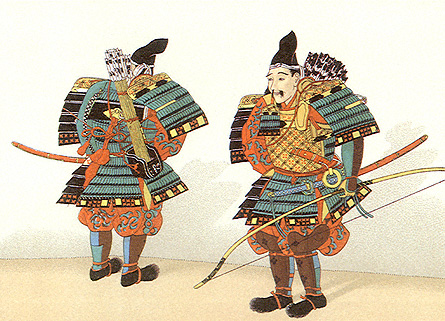 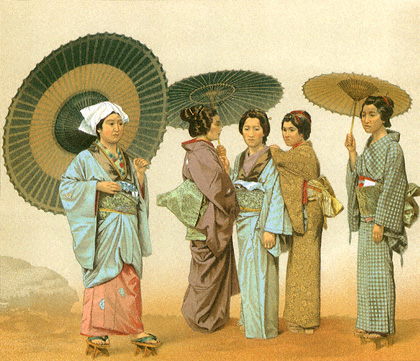 Minamoto je po vsej deželi postavil seki in džite (straže in pokrajinske načelnike) Prvi so bili vojaki v policijski službi, drugi pa so pobirali davke v naturalijah.BOJI ZA OBLAST- NAPAD MONGOLOV: Po Minamotovi smrti 1199 je zavladalo pleme Hodžo. Spet so izbruhnile borbe, tako da so posmezni cesarji skušali šogune odpraviti, a se jim ni posrečilo. 1274 so Japonci doživeli napad Mongolov. Kublaj-kan, vnuk mogočnega Džingis-kana se je izkrcal na Kjušu prek koreje s 40.000 vojaki na 900 ladjah. Dobro organizirani samuraji so v bitki s konjenico popolnoma porazili Kublaj-kanovo vojsko. Kublaj-kan se je bolje pripravil ter poslal na japonsko odposlanstvo z poniževalnimi predlogi. Šogun je dal odposlanstvo pobiti. Kublaj-kan je tokrat 1281 na Japonsko poslal kar 100.000 vojakov. Tokrat je Japoncem pomagal tajfun, ki so ga imenovali Kamikaza ali sveti veter. Po zmagi so samuraji zahtevali nagrado, vlada pa ni imela denarja. Zato je prihajalo do uporov, kasneje pa je na Japonsko prišla tudi kuga. Moč šogunov je upadla in to je izrabil cesar Godaigo.- VLADAVINA AŠIKAŠKIH ŠOGUNOV: Leta 1333 cesar Godaigo in uporniški samuraji, med njimi tudi Ašikaga Takaudži, prevzame oblast in se razglasi za tena. 3 leta kasneje pa Ašikaga odstavi cesarja in postane šogun s prestolom v Kjotu. Takrat se je Japonska razdrobila na fevdalne posesti. Ašikaga pa se ni brigal in živel potratno življenje. Moč Japonske je padala, vse bolj je bila razdrobljena.- DRŽAVLJANSKA VOJNA:  Leta 1467 naraščujoče gospodarske in vojaške moči provincionalnih dinastij ni bilo mogoče več krotiti. Ko so šoguni dovolj oslabeli, je izbruhnila državljanska vojna, ki je trajala sto let. Fevdalci so se neomajno krepili in se borili za prevlado, predvsem predstavniki velikih mest, kot Edo, Osaka, Todo…- PRIHOD EVROPEJCEV: V tej nemirni dobi so 1543 na Japonsko brodolomili Portugalci.  S seboj so imeli puške in to novo orožje so Japonci deset let zatem začeli sami izdelovati. Puške so spremenile celotno strategijo na Japonskem. Vladar pokrajine Ovari, Oda Nobunaga okrepi oblast in 1568 vkoraka v Kjoto in premaga Ašikaga in postane šogun in po 10. letih hudih naporov z novim orožjem zavzame celotno Japonsko. Na višku moči ga da ubiti njegov vojskovodja z samuraji morilci ali danes znanimi ninjami. Nobunaga je bil le ranjen in naredil samomor tako da je zažgal svetišče, ne da bi prišel v sovražnikove roke.S portugalskimi ladjami je na japonsko prišlo ogromno jezuitov, (prvi je bil Frančišek Ksaverij) ki so skušali širiti krščanstvo. Pokristjanilo se je le nekaj fevdalcev in njihovih podložnikov vse do leta1587, ko je bilo krščanstvo prepovedano. Šogun je slišal za špansko osvajanje v Ameriki zato je izdal odlok za izgon kristjanov iz Japonske v 12. dneh. Kljub temu je ostalo nekaj jezuitov, ki so pomagali sirotam ter gradili sirotišnice in bolnice in si tako pridobili precej pristašev. Glavni namen portugalcev pa je bil dobiček, ker je na Japonsko prihajala t.i. Črna ladja in pobirala zlato in druge materjale za trgovanje s smodnikom in pušk.- JOŠIOKI TOKUGAVO –ZADNJI ŠOGUN : Po stoletni vojni ob koncu 16 stol. je bilo dokaj mirno obdobje. Vladal je šogun Hidejoši poleg njega pa je bil najvplivnejši mož Togukava. Po Hidejošijevi smrti je vojskovodja Išida skoval zaroto proti Togukavi in se mu leta 1600 uprl. V hudi bitki  3 leta kasneje Togukava premaga Išido in postane šogun. To je bil čas 3 letnih bitk med Osako in Edom , dveh največjih Japonskih mest. Tokugava obračuna z manjšimi nasprotniki in se utrdi v novem prestolu v Edu, današnjem Tokiu.Za njegov čas se Japonska diplomatsko zapre. 1600 pristane na Japonskem holandska ladja s angležem Wiliamom Adamsom, od katerega je Togukava poizvedel o dogajanju po svetu (O zgodbi W.Adamsa govori film Šogun). Leta1609 dovoli Holandskim trgovskim ladjam vstop v Japonsko. Od takrat so japonske ladje plule v Macao, Luzon in tudi do Nove Španije- Mehike. Na novo so spoznali svet, za katerega do 1600 niso vedeli da obstaja.KONEC ŠOGUNOVPo Togukavi je Japonska odprla ogromno tržišč z ostalim svetom, spodbujali so rast trgovine, spodkopali pa so moč samurajev. Veliko Holandskih ladij je bilo zasidranih v Nagasakiju, takrat ko je Napoleon zasedel Nizozemsko. Zato so Angleži smatrali Nizozemce za sovražnike. Tudi Ameriške ladje se pojavijo na japonskem v 19. stol.  1853 pride ameriški admiral Perry in podpiše pogodbo z Japonci, da lahko ameriške ladje pristajajo na Japonskem. 1862 izbruhne vojna z anglijo, katero Japonska izgubi in ob Perryjevi zmagi 1867 je bil konec 700 letne vladavine šogunov in konec 250 letne vladavine dinastije Togukava.Viri:  Vojin Santič – Japonska          Mladinska knjiga-  Enciklopedija Zgodovina 2          Kronika človeštva          Film -Šogun